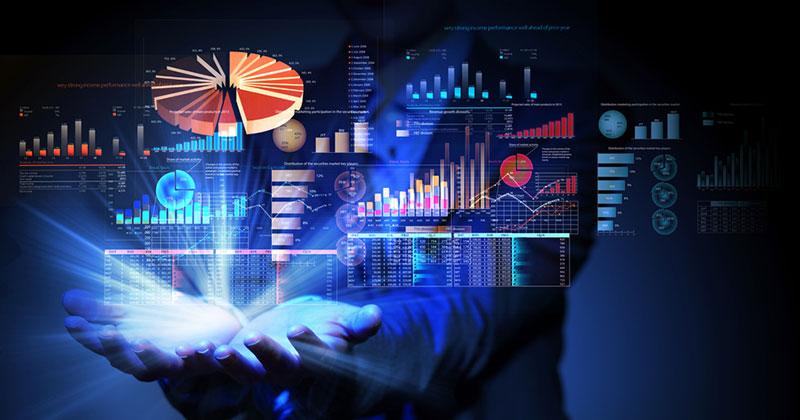 प्रशिक्षण पैरामीटर्सकार्यक्रम अवलोकनयह अनुभाग कार्यक्रम की अवधि के साथ-साथ उसके अंतिम उद्देश्यों का सारांश प्रस्तुत करता है।प्रशिक्षण परिणामकार्यक्रम के अंत में, शिक्षार्थी निम्न में सक्षम होगा:गोदाम प्रबंधन के बुनियादी कार्यों का वर्णन करेंवेयरहाउस में शामिल विभिन्न प्रक्रियाओं का विवरण दें।वेयरहाउस और उसके स्रोतों में डेटा संग्रहण की प्रक्रिया का विस्तार से वर्णन करें।डेटा प्रोसेसिंग के लिए उपयोग किए जाने वाले सिस्टम टूल का वर्णन करें और डेटा सत्यापन के लिए उपयोग की जाने वाली विधियों की व्याख्या करें।वेयरहाउस प्रदर्शन के लिए KPI बनाने के लिए शामिल चरणों का पालन करें।वेयरहाउस में परिचालन प्राप्ति और ऑर्डर पूर्ति प्रक्रिया के बारे में विवरण।डेटा एनालिटिक्स, डेटा वेयरहाउसिंग और डेटा प्रबंधन टूल की व्याख्या करें।विशिष्टताओं के आधार पर ईटीएल टूल, बिजनेस इंटेलिजेंस टूल और सांख्यिकीय विश्लेषण सॉफ्टवेयर का मूल्यांकन करें।बिजनेस रिक्वायरमेंट डॉक्यूमेंट (बीआरडी) और डिज़ाइन दस्तावेज़ तैयार करने में शामिल चरणों का पालन करें।तकनीकी डिज़ाइन दस्तावेज़ों को डिज़ाइन करने और विकसित करने में मार्गदर्शन।श्रमिकों के साथ रिपोर्ट, डैशबोर्ड और उपयोगकर्ता स्वीकृति परीक्षण के यूनिट परीक्षण करें।इन्वेंटरी आवश्यकताओं के पूर्वानुमान की प्रक्रिया का विस्तार से वर्णन करें।व्यावसायिक रणनीतियों और योजनाओं के अनुरूप मांग पूर्वानुमान तैयार करने के लिए कदम उठाएं ।डेटा अखंडता बनाए रखने में शामिल चरणों का पालन करें ।डेटा गुणवत्ता नियंत्रण बनाए रखने के तरीकों की व्याख्या करें।डेटा गुणवत्ता नियंत्रण लागू करने के लिए चरण निष्पादित करें .ग्रीनफ़ील्ड और ब्राउनफ़ील्ड वेयरहाउस में वेयरहाउस सिस्टम के कार्यान्वयन में शामिल चरणों का विवरण दें।विभिन्न उद्योगों में नौकरियों के लिए आवश्यक रोजगार कौशल पर चर्चा करें।नागरिक अधिकारों और कर्तव्यों, नागरिकता, समाज के प्रति जिम्मेदारी और व्यक्तिगत मूल्यों और नैतिकता जैसे ईमानदारी, सत्यनिष्ठा, दूसरों की देखभाल और सम्मान सहित संवैधानिक मूल्यों की व्याख्या करें जो एक जिम्मेदार नागरिक बनने के लिए आवश्यक हैं।संभावित व्यवसाय के अवसरों, वित्त पोषण के स्रोतों और इसकी शमन योजना के साथ संबंधित वित्तीय और कानूनी जोखिमों की पहचान कैसे करें, इस पर चर्चा करें।अनिवार्य मॉड्यूलतालिका मॉड्यूल, उनकी अवधि और डिलीवरी के तरीके को सूचीबद्ध करती है।मॉड्यूल विवरणमॉड्यूल 1: वेयरहाउस डेटा विश्लेषक का परिचय		ब्रिज मॉड्यूल पर मैप किया गयाटर्मिनल परिणाम:गोदाम प्रबंधन के बुनियादी कार्यों का वर्णन करेंवेयरहाउस में शामिल विभिन्न प्रक्रियाओं का विवरण दें।मॉड्यूल 2: वेयरहाउस के लिए डेटा विश्लेषणLSC/N0509, v1.0 पर मैप किया गयाटर्मिनल परिणाम:वेयरहाउस और उसके स्रोतों में डेटा संग्रहण की प्रक्रिया का विस्तार से वर्णन करें।डेटा प्रोसेसिंग के लिए उपयोग किए जाने वाले सिस्टम टूल का वर्णन करें और डेटा सत्यापन के लिए उपयोग की जाने वाली विधियों की व्याख्या करें।मॉड्यूल 3: प्रदर्शन की निगरानी और प्रमुख KPI पर नज़र रखनाLSC/N0510, v1.0 पर मैप किया गयाटर्मिनल परिणाम:वेयरहाउस प्रदर्शन के लिए KPI बनाने के लिए शामिल चरणों का पालन करें।वेयरहाउस में परिचालन प्राप्ति और ऑर्डर पूर्ति प्रक्रिया के बारे में विवरण।मॉड्यूल 4: तकनीकी उपकरण विश्लेषणLSC/N0511, v1.0 पर मैप किया गयाटर्मिनल परिणाम:डेटा एनालिटिक्स, डेटा वेयरहाउसिंग और डेटा प्रबंधन टूल की व्याख्या करें।विशिष्टताओं के आधार पर ईटीएल टूल, बिजनेस इंटेलिजेंस टूल और सांख्यिकीय विश्लेषण सॉफ्टवेयर का मूल्यांकन करें।मॉड्यूल 5: रिपोर्टिंग विज़ुअलाइज़ेशन और बीआईLSC/N0512, v1.0 पर मैप किया गयाटर्मिनल परिणाम:बिजनेस रिक्वायरमेंट डॉक्यूमेंट (बीआरडी) और डिज़ाइन दस्तावेज़ तैयार करने में शामिल चरणों का पालन करें।तकनीकी डिज़ाइन दस्तावेज़ों को डिज़ाइन करने और विकसित करने में मार्गदर्शन।श्रमिकों के साथ रिपोर्ट, डैशबोर्ड और उपयोगकर्ता स्वीकृति परीक्षण के यूनिट परीक्षण करें।मॉड्यूल 6: डेटा मॉडलिंग और पूर्वानुमानLSC/N0513, v1.0 पर मैप किया गयाटर्मिनल परिणाम:इन्वेंटरी आवश्यकताओं के पूर्वानुमान की प्रक्रिया का विस्तार से वर्णन करें।व्यावसायिक रणनीतियों और योजनाओं के अनुरूप मांग पूर्वानुमान तैयार करने के लिए कदम उठाएं ।मॉड्यूल 7: डेटा अखंडता और गुणवत्ता नियंत्रणLSC/N0514, v1.0 पर मैप किया गयाटर्मिनल परिणाम:डेटा अखंडता बनाए रखने में शामिल चरणों का पालन करें ।डेटा गुणवत्ता नियंत्रण बनाए रखने के तरीकों की व्याख्या करें।डेटा गुणवत्ता नियंत्रण लागू करने के लिए चरण निष्पादित करें .मॉड्यूल 8: स्वास्थ्य, सुरक्षा, सुरक्षा प्रक्रियाओं का पालन करें और कार्यस्थल पर सत्यनिष्ठा, नैतिकता बनाए रखें।	एलएससी/एन9911, v1.0 पर मैप किया गयाटर्मिनल परिणाम:ग्रीनफ़ील्ड और ब्राउनफ़ील्ड वेयरहाउस में वेयरहाउस सिस्टम के कार्यान्वयन में शामिल चरणों का विवरण दें।मॉड्यूल 9: रोजगार योग्यता कौशलDGT/VSQ/N0103 पर मैप किया गया, v1.0टर्मिनल परिणाम:विभिन्न उद्योगों में नौकरियों के लिए आवश्यक रोजगार कौशल पर चर्चा करें।नागरिक अधिकारों और कर्तव्यों, नागरिकता, समाज के प्रति जिम्मेदारी और व्यक्तिगत मूल्यों और नैतिकता जैसे ईमानदारी, सत्यनिष्ठा, दूसरों की देखभाल और सम्मान सहित संवैधानिक मूल्यों की व्याख्या करें जो एक जिम्मेदार नागरिक बनने के लिए आवश्यक हैं।संभावित व्यवसाय के अवसरों, वित्त पोषण के स्रोतों और इसकी शमन योजना के साथ संबंधित वित्तीय और कानूनी जोखिमों की पहचान कैसे करें, इस पर चर्चा करें।अनुलग्नकप्रशिक्षक आवश्यकताएँमूल्यांकनकर्ता आवश्यकताएँमूल्यांकन रणनीतिजोर 'करके सीखने' और प्रदर्शन मानदंडों के आधार पर कौशल और ज्ञान के व्यावहारिक प्रदर्शन पर है। तदनुसार, प्रत्येक नौकरी भूमिका के लिए मूल्यांकन मानदंड निर्धारित किए जाते हैं और योग्यता पैक में उपलब्ध कराए जाते हैं।सिद्धांत और व्यावहारिक दोनों के लिए मूल्यांकन पत्र योग्यता पैक में उल्लिखित मूल्यांकन मानदंडों के अनुसार लॉजिस्टिक्स सेक्टर स्किल काउंसिल या एलएससी मान्यता प्राप्त मूल्यांकन एजेंसी द्वारा नियुक्त विषय वस्तु विशेषज्ञों (एसएमई) द्वारा विकसित किए जाएंगे। मूल्यांकन पत्रों को विभिन्न परिणाम-आधारित मापदंडों जैसे गुणवत्ता, समय, सटीकता, उपकरण और उपकरण की आवश्यकता आदि के लिए भी जांचा जाएगा।योग्यता पैक (क्यूपी) में प्रत्येक एनओएस को एनओएस की गंभीरता के आधार पर मूल्यांकन के लिए एक सापेक्ष महत्व दिया गया है। इसमें एनओएस में प्रत्येक तत्व/प्रदर्शन मानदंड को सापेक्ष महत्व, कार्य की गंभीरता और प्रशिक्षण बुनियादी ढांचे पर अंक दिए गए हैं।अंतिम मूल्यांकन के लिए निम्नलिखित उपकरणों का उपयोग किया जाएगा:व्यावहारिक मूल्यांकन: इसमें कौशल प्रयोगशाला में नकली वातावरण का निर्माण शामिल है जो योग्यता पैक के लिए आवश्यक सभी उपकरणों से सुसज्जित है।उम्मीदवार की सॉफ्ट स्किल्स, संचार, योग्यता, सुरक्षा चेतना, गुणवत्ता चेतना आदि का अवलोकन द्वारा पता लगाया जाता है और अवलोकन चेकलिस्ट में चिह्नित किया जाता है। उनकी कौशल उपलब्धियों के स्तर को मापने के लिए परिणाम को निर्दिष्ट आयामों और मानकों के अनुसार मापा जाता है।चिरायु/संरचित साक्षात्कार: इस उपकरण का उपयोग नौकरी की भूमिका और हाथ में विशिष्ट कार्य के संबंध में वैचारिक समझ और व्यवहार संबंधी पहलुओं का आकलन करने के लिए किया जाता है । इसमें सुरक्षा, गुणवत्ता, पर्यावरण और उपकरण आदि से जुड़े प्रश्न भी शामिल हैं।ऑन-जॉब प्रशिक्षण: ओजेटी का मूल्यांकन मानक लॉग बुक कैप्चरिंग विभागों, शिक्षार्थी की मुख्य टिप्पणियों, पर्यवेक्षक या सलाहकार की प्रतिक्रिया और टिप्पणियों के आधार पर किया जाएगा।लिखित परीक्षा: प्रश्न पत्र में प्रत्येक एनओएस के प्रत्येक तत्व से प्रश्नों के साथ 100 एमसीक्यू (कठिन: 40, मध्यम: 30 और आसान: 30) शामिल हैं। लिखित मूल्यांकन पेपर में निम्नलिखित प्रकार के प्रश्न शामिल होते हैं:सत्य/असत्य कथनबहु विकल्पीय प्रश्नमिलान प्रकार के प्रश्नरिक्त स्थान भरेंपरिदृश्य आधारित प्रश्नपहचान संबंधी प्रश्नमूल्यांकनकर्ताओं के संबंध में QA:प्रत्येक कार्य भूमिका के मूल्यांकन के लिए एलएससी द्वारा निर्धारित "पात्रता मानदंड" के अनुसार मूल्यांकनकर्ताओं का चयन किया जाता है। मूल्यांकन एजेंसियों द्वारा चुने गए मूल्यांकनकर्ताओं की जांच की जाती है और उन्हें प्रशिक्षण दिया जाता है और एलएससी मूल्यांकन ढांचे, योग्यता-आधारित मूल्यांकन, मूल्यांकनकर्ता गाइड आदि से परिचित कराया जाता है। एलएससी प्रत्येक कार्य भूमिका के लिए समय-समय पर "मूल्यांकनकर्ताओं का प्रशिक्षण" कार्यक्रम आयोजित करता है और मूल्यांकन के संबंध में मूल्यांकनकर्ताओं को संवेदनशील बनाता है। प्रक्रिया और रणनीति जो निम्नलिखित अनिवार्य मापदंडों पर उल्लिखित है:एनएसक्यूएफ के संबंध में मार्गदर्शनयोग्यता पैक संरचनामूल्यांकनकर्ता को सिद्धांत, व्यावहारिक और मौखिक मूल्यांकन करने के लिए मार्गदर्शनमूल्यांकन शुरू होने से पहले प्रशिक्षुओं को मूल्यांकनकर्ता द्वारा मार्गदर्शन दिया जाना चाहिए।मूल्यांकन प्रक्रिया पर मार्गदर्शन, संचालन के चरणों के साथ व्यावहारिक संक्षिप्त विवरण, व्यावहारिक अवलोकन चेकलिस्ट और मार्कशीटपूरे बैच में एकरूपता और स्थिरता के लिए चिरायु मार्गदर्शन।नकली आकलननमूना प्रश्न पत्र और व्यावहारिक प्रदर्शनसंदर्भ सीईएसशब्दकोषआदिवर्णिक और संक्षिप्त शब्दमॉडल पाठ्यक्रमQP नाम: वेयरहाउस डेटा विश्लेषकक्यूपी कोड: एलएससी/क्यू0503क्यूपी संस्करण: 1.0एनएसक्यूएफ स्तर: 6मॉडल पाठ्यचर्या संस्करण: 1.0लॉजिस्टिक्स सेक्टर स्किल काउंसिल|| लॉजिस्टिक्स सेक्टर स्किल काउंसिल, नंबर 480 ए, 7वीं मंजिल खिवराज कॉम्प्लेक्स 2, अन्ना सलाई, नंदनम , चेन्नई, तमिलनाडु 600035क्षेत्ररसदउप-क्षेत्र
 भण्डारण (भंडारण एवं पैकेजिंग)पेशा
 तकनीकीदेश
 भारतएनएसक्यूएफ स्तर
 6एनसीओ/आईएससीओ/आईएसआईसी कोड के अनुरूप
 एनसीओ-2015/2511न्यूनतम शैक्षिक योग्यता एवं अनुभव
 एमबीए (संचालन प्रबंधन) पूरा कियायापूरा बी.ई/बी. टेक + गोदाम संचालन में 1 वर्ष का अनुभव।यापूर्ण 3-वर्षीय यूजी डिग्री + गोदाम संचालन में 5 वर्ष का अनुभवया3 साल की यूजी डिग्री के बाद लॉजिस्टिक्स में दूसरे साल का पीजी डिप्लोमापूर्व-आवश्यक लाइसेंस या प्रशिक्षण
 नान्यूनतम नौकरी प्रवेश आयु
 23 वर्षअंतिम बार समीक्षा की गई
 30-11-2023अगली समीक्षा तिथि
 30-11-2026एनएसक्यूसी अनुमोदन तिथि
 30-11-2023क्यूपी संस्करण
 1.मॉडल पाठ्यचर्या निर्माण तिथि
30-11-2023मॉडल पाठ्यक्रम आज तक मान्य है
30-11-2026मॉडल पाठ्यचर्या संस्करण 
1पाठ्यक्रम की न्यूनतम अवधि
630पाठ्यक्रम की अधिकतम अवधि
630एनओएस और मॉड्यूल विवरणलिखितअवधिव्यावहारिकअवधिनौकरी पर प्रशिक्षण की अवधि (अनिवार्य)नौकरी पर प्रशिक्षण अवधि (अनुशंसित)कुल अवधिब्रिज मॉड्यूल201030मॉड्यूल 1: वेयरहाउस डेटा विश्लेषक का परिचय201030एलएससी/एन0509 - वेयरहाउस के लिए डेटा विश्लेषणV1.0एनएसक्यूएफ लेवल 620601090मॉड्यूल 2: वेयरहाउस के लिए डेटा विश्लेषण20601090एलएससी/एन0510 - प्रदर्शन की निगरानी और कुंजी KPI V1.0 पर नज़र रखनाएनएसक्यूएफ लेवल 620601090मॉड्यूल 3: प्रदर्शन की निगरानी और प्रमुख KPI पर नज़र रखना20601090एलएससी/एन0511 - तकनीकी उपकरण विश्लेषणV1.0एनएसक्यूएफ लेवल 615351060मॉड्यूल 4: तकनीकी उपकरण विश्लेषण15351060एलएससी/एन0512 - रिपोर्टिंग, विज़ुअलाइज़ेशन और बीआईV1.0एनएसक्यूएफ लेवल 6306090मॉड्यूल 5: रिपोर्टिंग, विज़ुअलाइज़ेशन और बीआई306090एलएससी/एन0513 - डेटा मॉडलिंग और पूर्वानुमानV1.0एनएसक्यूएफ लेवल 6306090मॉड्यूल 6: डेटा मॉडलिंग और पूर्वानुमान306090एलएससी/एन0514 - डेटा अखंडता और गुणवत्ता नियंत्रणV1.0एनएसक्यूएफ लेवल 6204060मॉड्यूल 7: डेटा अखंडता और गुणवत्ता नियंत्रण204060कार्यस्थल पर सत्यनिष्ठा, नैतिकता बनाए रखेंV1.0एनएसक्यूएफ लेवल 6102030मॉड्यूल 8 : स्वास्थ्य, सुरक्षा, सुरक्षा प्रक्रियाओं का पालन करें और कार्यस्थल पर सत्यनिष्ठा, नैतिकता बनाए रखें102030रोजगार योग्यता कौशल (90 घंटे)डीजीटी/वीएसक्यू/एन0103306090कुल अवधि19540530630अवधि : 20:00अवधि : 10:00 बजेसिद्धांत - प्रमुख शिक्षण परिणामव्यावहारिक - मुख्य शिक्षण परिणामलॉजिस्टिक्स के उप क्षेत्रों और उनके बुनियादी कार्यों को संक्षेप में बताएं।वेयरहाउस में होने वाली गतिविधियों का विवरण दें।वेयरहाउस में विभिन्न कार्य भूमिकाओं का विवरण दें।वेयरहाउस डेटा विश्लेषक के रूप में अपनी नौकरी की भूमिका और अन्य नौकरी भूमिकाओं के साथ इसके इंटरफ़ेस की व्याख्या करें।वेयरहाउस में होने वाली विभिन्न गतिविधियों का विश्लेषण करें।वेयरहाउस में अन्य कार्य भूमिकाओं के कार्यों का वर्णन करें।गोदाम में विभिन्न प्रकार के स्थानों के संचालन की पहचान करें (उदा: रैक, शेल्फ, आदि)कक्षा सहायक सामग्रीकक्षा सहायक सामग्रीचार्ट, मॉडल, वीडियो प्रस्तुति, फ्लिप चार्ट, व्हाइटबोर्ड/स्मार्ट बोर्ड, मार्कर, बोर्ड इरेज़रचार्ट, मॉडल, वीडियो प्रस्तुति, फ्लिप चार्ट, व्हाइटबोर्ड/स्मार्ट बोर्ड, मार्कर, बोर्ड इरेज़रउपकरण, उपकरण और अन्य आवश्यकताएँउपकरण, उपकरण और अन्य आवश्यकताएँपीपीईपीपीईअवधि : 20:00अवधि : 60:00सिद्धांत - प्रमुख शिक्षण परिणामव्यावहारिक - मुख्य शिक्षण परिणामवेयरहाउस और उसके स्रोतों में डेटा संग्रहण की प्रक्रिया का विस्तार से वर्णन करें।गोदाम में रिवर्स लॉजिस्टिक्स को समझाइए।डेटा प्रोसेसिंग के लिए उपयोग किए जाने वाले सिस्टम टूल का वर्णन करें।डेटा सत्यापन के लिए उपयोग की जाने वाली विधियों की व्याख्या करें।एकत्रित की जाने वाली विभिन्न सूचनाओं और उनके स्रोतों की सूची बनाएं।डेटा संग्रहण करें.सिस्टम टूल्स में डेटा प्रोसेस करें।भौतिक गणना के आधार पर डेटा को सत्यापित करें और डुप्लिकेट रिकॉर्ड की जांच करें।विभिन्न स्रोतों से एकत्र किए गए डेटा को अलग-अलग फ़ाइलों/फ़ोल्डरों में व्यवस्थित करें।डेटा का प्रतिनिधित्व करने और किसी भी लापता इकाई का विश्लेषण करने के लिए फ्लो चार्ट तैयार करें।कक्षा सहायक सामग्रीकक्षा सहायक सामग्रीचार्ट, मॉडल , वीडियो प्रस्तुति, फ्लिप चार्ट, व्हाइटबोर्ड/स्मार्ट बोर्ड, मार्कर, बोर्ड इरेज़रचार्ट, मॉडल , वीडियो प्रस्तुति, फ्लिप चार्ट, व्हाइटबोर्ड/स्मार्ट बोर्ड, मार्कर, बोर्ड इरेज़रउपकरण, उपकरण और अन्य आवश्यकताएँउपकरण, उपकरण और अन्य आवश्यकताएँवेब कैमरा, स्कैनर सह प्रिंटर, सिस्टम टूल्स वाले कंप्यूटरवेब कैमरा, स्कैनर सह प्रिंटर, सिस्टम टूल्स वाले कंप्यूटरअवधि : 20:00अवधि : 60:00सिद्धांत - प्रमुख शिक्षण परिणामव्यावहारिक - मुख्य शिक्षण परिणाममुख्य निष्पादन मानदंड और उसके महत्व को समझाइये।वेयरहाउस इन्वेंटरी लेवल मॉनिटरिंग का वर्णन करें।वेयरहाउस रिसीविंग प्रक्रिया में शामिल संचालन के बारे में विवरण।गोदाम में ऑर्डर पूर्ति प्रक्रिया समझाएं ।वेयरहाउस साइकिल गणना को सारांशित करें।मूल कारण विश्लेषण समझाइये।वेयरहाउस प्रदर्शन के लिए KPI बनाने के लिए शामिल चरणों का पालन करें।प्रदर्शन में सुधार के लिए निगरानी और ट्रैक करें।इन्वेंट्री को अनुकूलित करने के लिए चरण निष्पादित करें.प्राप्त करने में विभिन्न कार्यों के लिए आवश्यक समय का विश्लेषण करें।प्रत्येक ऑर्डर प्रोसेसिंग में लगने वाले समय और देरी के कारण का मूल्यांकन करें।साइकिल गणना प्रक्रिया की निगरानी करें और इन्वेंटरी बेमेल को ट्रैक करें।रिपोर्ट तैयार करें और चक्र गणना में भिन्नता के कारकों का विश्लेषण करें।डेटा इकट्ठा करें और रिवर्स लॉजिस्टिक्स से जुड़ी लागतों का मूल्यांकन करें।कक्षा सहायक सामग्रीकक्षा सहायक सामग्रीचार्ट, मॉडल , वीडियो प्रस्तुति, फ्लिप चार्ट, व्हाइटबोर्ड/स्मार्ट बोर्ड, मार्कर, बोर्ड इरेज़रचार्ट, मॉडल , वीडियो प्रस्तुति, फ्लिप चार्ट, व्हाइटबोर्ड/स्मार्ट बोर्ड, मार्कर, बोर्ड इरेज़रउपकरण, उपकरण और अन्य आवश्यकताएँउपकरण, उपकरण और अन्य आवश्यकताएँकंप्यूटर, एमएस ऑफिस, वेयरहाउस एप्लिकेशन और आरडीटी उपकरणकंप्यूटर, एमएस ऑफिस, वेयरहाउस एप्लिकेशन और आरडीटी उपकरणअवधि : 15:00अवधि : 35:00सिद्धांत - प्रमुख शिक्षण परिणामव्यावहारिक - मुख्य शिक्षण परिणामडेटा एनालिटिक्स, डेटा वेयरहाउसिंग और डेटा प्रबंधन टूल के बारे में बताएं ।SWOT विश्लेषण और ETL प्रक्रिया का वर्णन करें।टूल और सॉफ़्टवेयर के चयन में विशिष्टताओं को समझाएँ ।चयनित उपकरणों की प्रभावशीलता और अनुकूलता की जांच के लिए अवधारणा परियोजनाओं और परीक्षण प्रक्रिया का विस्तृत प्रमाण ।डेटा एनालिटिक्स, डेटा वेयरहाउसिंग और डेटा प्रबंधन के लिए वर्तमान में उपलब्ध टूल पर शोध और मूल्यांकन करें।विभिन्न कारकों पर विचार करने के बाद विभिन्न उपकरणों और प्रौद्योगिकियों की ताकत और कमजोरियों का आकलन करें।एक SWOT विश्लेषण करें और किसी टूल को अंतिम रूप देने के चरणों का पालन करें।विशिष्टताओं के आधार पर ईटीएल टूल, बिजनेस इंटेलिजेंस टूल और सांख्यिकीय विश्लेषण सॉफ्टवेयर का मूल्यांकन करें ।सुनिश्चित करें कि चयनित उपकरण डेटा सुरक्षा और शासन आवश्यकताओं का अनुपालन करते हैं।चयनित उपकरणों की प्रभावशीलता और अनुकूलता को सत्यापित करने के लिए अवधारणा परियोजनाओं का परीक्षण और प्रमाणन करें।उपकरण के विक्रेता को जिम्मेदार हितधारकों और अंतिम उपयोगकर्ताओं तक प्रभावी ढंग से परिवर्तित करें।कक्षा सहायक सामग्रीकक्षा सहायक सामग्रीचार्ट, मॉडल , वीडियो प्रस्तुति, फ्लिप चार्ट, व्हाइटबोर्ड/स्मार्ट बोर्ड, मार्कर, बोर्ड इरेज़रचार्ट, मॉडल , वीडियो प्रस्तुति, फ्लिप चार्ट, व्हाइटबोर्ड/स्मार्ट बोर्ड, मार्कर, बोर्ड इरेज़रउपकरण, उपकरण और अन्य आवश्यकताएँउपकरण, उपकरण और अन्य आवश्यकताएँकंप्यूटर, नमूना पूर्वानुमानित मॉडलिंग उपकरण, बिजनेस इंटेलिजेंस उपकरण और ईटीएल उपकरण, डब्ल्यूएमएस।कंप्यूटर, नमूना पूर्वानुमानित मॉडलिंग उपकरण, बिजनेस इंटेलिजेंस उपकरण और ईटीएल उपकरण, डब्ल्यूएमएस।अवधि : 30:00अवधि : 60:00सिद्धांत - प्रमुख शिक्षण परिणामव्यावहारिक - मुख्य शिक्षण परिणामजैसा है वैसा विश्लेषण और फिट-गैप विश्लेषण समझाइए।व्यवसाय आवश्यकता दस्तावेज़ का वर्णन करें ।डिज़ाइन दस्तावेज़ विकसित करने की प्रक्रिया का विस्तार से वर्णन करें।विभिन्न प्रक्रियाओं पर चर्चा करने के बाद व्यावसायिक उपयोगकर्ताओं से रिपोर्ट के बारे में आवश्यकताएँ एकत्र करें।मौजूदा रिपोर्टों का जैसा है वैसा विश्लेषण करें और वृद्धि के लिए फिट-गैप विश्लेषण करें।बिजनेस रिक्वायरमेंट डॉक्यूमेंट (बीआरडी) और डिज़ाइन दस्तावेज़ तैयार करने में शामिल चरणों का पालन करें ।तकनीकी डिज़ाइन दस्तावेज़ों को डिज़ाइन करने और विकसित करने में मार्गदर्शन।श्रमिकों के साथ रिपोर्ट, डैशबोर्ड और उपयोगकर्ता स्वीकृति परीक्षण के यूनिट परीक्षण करें।व्यवसाय के अंतिम उपयोगकर्ताओं के लिए रिपोर्ट परिनियोजित करेंकक्षा सहायक सामग्रीकक्षा सहायक सामग्रीचार्ट, मॉडल , वीडियो प्रस्तुति, फ्लिप चार्ट, व्हाइटबोर्ड/स्मार्ट बोर्ड, मार्कर, बोर्ड इरेज़रचार्ट, मॉडल , वीडियो प्रस्तुति, फ्लिप चार्ट, व्हाइटबोर्ड/स्मार्ट बोर्ड, मार्कर, बोर्ड इरेज़रउपकरण, उपकरण और अन्य आवश्यकताएँउपकरण, उपकरण और अन्य आवश्यकताएँकंप्यूटर, नमूना रिपोर्ट डिज़ाइनिंग उपकरण।कंप्यूटर, नमूना रिपोर्ट डिज़ाइनिंग उपकरण।अवधि : 30:00अवधि : 60:00सिद्धांत - प्रमुख शिक्षण परिणामव्यावहारिक - मुख्य शिक्षण परिणामइन्वेंटरी आवश्यकताओं के पूर्वानुमान की प्रक्रिया का विस्तार से वर्णन करें।मूविंग एवरेज जैसी विभिन्न पूर्वानुमान विधियों की व्याख्या करें।मौसमी मांग पैटर्न, रुझान और इसे पढ़ने के तरीकों का वर्णन करें।निर्दिष्ट स्रोतों से डेटा संग्रह करें.उपयुक्त पूर्वानुमान पद्धति चुनने में शामिल चरणों का पालन करें।प्रत्येक गोदाम उत्पाद या श्रेणी के लिए भविष्य की मांग का पूर्वानुमान उत्पन्न करने के लिए चयनित पूर्वानुमान पद्धति(पद्धतियों) का उपयोग करें।इन्वेंट्री पूर्वानुमान गणना में बिक्री और विपणन टीमों से लीड समय की जानकारी और अंतर्दृष्टि शामिल करें ।मांग पैटर्न की पहचान के लिए विभिन्न निर्दिष्ट स्रोतों से डेटा इकट्ठा करें।सटीकता और स्थिरता सुनिश्चित करने के लिए एकत्रित डेटा को साफ़ और प्रीप्रोसेस करें।व्यावसायिक रणनीतियों और योजनाओं के अनुरूप मांग पूर्वानुमान तैयार करने के लिए कदम उठाएं ।कक्षा सहायक सामग्रीकक्षा सहायक सामग्रीचार्ट, मॉडल , वीडियो प्रस्तुति, फ्लिप चार्ट, व्हाइटबोर्ड/स्मार्ट बोर्ड, मार्कर, बोर्ड इरेज़रचार्ट, मॉडल , वीडियो प्रस्तुति, फ्लिप चार्ट, व्हाइटबोर्ड/स्मार्ट बोर्ड, मार्कर, बोर्ड इरेज़रउपकरण, उपकरण और अन्य आवश्यकताएँउपकरण, उपकरण और अन्य आवश्यकताएँकंप्यूटर, पूर्वानुमान और मांग पैटर्न के नमूने, सिस्टम उपकरण, डब्ल्यूएमएसकंप्यूटर, पूर्वानुमान और मांग पैटर्न के नमूने, सिस्टम उपकरण, डब्ल्यूएमएसअवधि : 20:00अवधि : 40:00सिद्धांत - प्रमुख शिक्षण परिणामव्यावहारिक - मुख्य शिक्षण परिणामडेटा अखंडता, डेटा सुरक्षा और अनुपालन के महत्व को समझाएं ।डेटा अखंडता बनाए रखने की प्रक्रिया का वर्णन करें ।वेयरहाउस से संबंधित विस्तृत डेटा सुरक्षा और डेटा सुरक्षा नियम।डेटा गुणवत्ता नियंत्रण बनाए रखने के तरीकों की व्याख्या करें।डेटा अखंडता बनाए रखने में शामिल चरणों का पालन करें ।डेटा भंडारण और पुनर्प्राप्ति प्रक्रियाओं को अनुकूलित करें।समग्र डेटा गुणवत्ता का आकलन करने और सुधार के क्षेत्रों की पहचान करने के लिए समय-समय पर डेटा ऑडिट आयोजित करें।डेटा गुणवत्ता नियंत्रण लागू करने के लिए चरण निष्पादित करें .डेटा उपयोगकर्ताओं को प्रशिक्षण और सहायता प्रदान करें।कक्षा सहायक सामग्रीकक्षा सहायक सामग्रीचार्ट, मॉडल , वीडियो प्रस्तुति, फ्लिप चार्ट, व्हाइटबोर्ड/स्मार्ट बोर्ड, मार्कर, बोर्ड इरेज़रचार्ट, मॉडल , वीडियो प्रस्तुति, फ्लिप चार्ट, व्हाइटबोर्ड/स्मार्ट बोर्ड, मार्कर, बोर्ड इरेज़रउपकरण, उपकरण और अन्य आवश्यकताएँउपकरण, उपकरण और अन्य आवश्यकताएँकंप्यूटर, सिस्टम उपकरणकंप्यूटर, सिस्टम उपकरणअवधि : 10:00 बजेअवधि : 20:00सिद्धांत - प्रमुख शिक्षण परिणामव्यावहारिक - मुख्य शिक्षण परिणामआग के खतरों, जैव खतरों आदि के संबंध में सुरक्षा नियमों और प्रक्रियाओं का विवरण दें।लॉजिस्टिक्स में प्रयुक्त होने वाले विभिन्न पीपीई और उनके उपयोगों के बारे में बताएं।डेटा सुरक्षा नियमों और स्पष्ट वर्कटेबल नीति का वर्णन करें ।व्यक्तिगत स्वास्थ्य और स्वच्छता का ध्यान रखने के महत्व को समझाएँ।आपातकालीन स्थितियों के दौरान पालन की जाने वाली मानक प्रक्रियाओं का विवरण दें।कार्यस्थल पर 5एस और आचार संहिता की व्याख्या करें।सभी गतिविधियों के दौरान स्वास्थ्य, सुरक्षा और सुरक्षा उपायों का पालन करें।संबंधित खाड़ी क्षेत्रों में सुरक्षात्मक गियर, हेलमेट आदि सहित सभी सुरक्षा उपकरण पहनें।कार्यस्थल पर असुरक्षित स्थितियों और सुरक्षा प्रथाओं को पहचानें और संबंधित अधिकारियों को इसकी रिपोर्ट करें।संगठन के डेटा सुरक्षा नियमों का अनुपालन करें और स्पष्ट कार्य तालिका नीति का पालन करें ।व्यक्तिगत स्वास्थ्य और स्वच्छता बनाए रखें .बुनियादी प्राथमिक चिकित्सा विधियों का अभ्यास करें।आपातकालीन स्थितियों से निपटने के लिए प्रक्रियाओं का पालन करें।व्यवसाय या व्यावसायिक निर्णयों से संबंधित डेटा और जानकारी को सुरक्षित रखें। कंपनी और ग्राहक जानकारी लीक होने से रोकें।भ्रष्ट आचरण में शामिल होने से बचें और नैतिक दुविधा होने पर वरिष्ठ प्रबंधन से परामर्श लें।दस्तावेज़ीकरण के संबंध में संगठन प्रक्रियाओं का पालन करें।कक्षा सहायक सामग्रीकक्षा सहायक सामग्रीचार्ट, मॉडल , वीडियो प्रस्तुति, फ्लिप चार्ट, व्हाइटबोर्ड/स्मार्ट बोर्ड, मार्कर, बोर्ड इरेज़रचार्ट, मॉडल , वीडियो प्रस्तुति, फ्लिप चार्ट, व्हाइटबोर्ड/स्मार्ट बोर्ड, मार्कर, बोर्ड इरेज़रउपकरण, उपकरण और अन्य आवश्यकताएँउपकरण, उपकरण और अन्य आवश्यकताएँकंप्यूटर, पीपीई, सिस्टम टूल्स, एलएलएमएस।कंप्यूटर, पीपीई, सिस्टम टूल्स, एलएलएमएस।अवधि : 30:00अवधि : 60:00सिद्धांत - प्रमुख शिक्षण परिणामव्यावहारिक - मुख्य शिक्षण परिणामवर्तमान नौकरी बाजार और काम के भविष्य के लिए रोजगार योग्यता कौशल के महत्व को रेखांकित करेंसीखने और रोजगार से संबंधित विभिन्न भारत सरकार और निजी पोर्टलों और उनके उपयोग की सूची बनाएंनागरिक अधिकारों और कर्तव्यों, नागरिकता, समाज के प्रति जिम्मेदारी और व्यक्तिगत मूल्यों और नैतिकता जैसे ईमानदारी, सत्यनिष्ठा, दूसरों की देखभाल और सम्मान सहित संवैधानिक मूल्यों की व्याख्या करें जो एक जिम्मेदार नागरिक बनने के लिए आवश्यक हैं।रोजगार के लिए आवश्यक 21वीं सदी के प्रासंगिक कौशल पर चर्चा करेंव्यक्तिगत या व्यावसायिक जीवन में आत्म-जागरूकता, व्यवहार कौशल, समय प्रबंधन, आलोचनात्मक और अनुकूली सोच, समस्या-समाधान, रचनात्मक सोच, सामाजिक और सांस्कृतिक जागरूकता, भावनात्मक जागरूकता, सीखना आदि जैसे 21वीं सदी के कौशल का अभ्यास करने के महत्व पर प्रकाश डालें।प्रभावी संचार के लिए सक्रिय रूप से सुनने सहित संचार शिष्टाचार के महत्व को समझाएंPOSH अधिनियम के अनुसार बढ़ते यौन उत्पीड़न के मुद्दों के महत्व पर चर्चा करेंविभिन्न वित्तीय संस्थानों, उत्पादों और सेवाओं पर चर्चा करेंवेतन के सामान्य घटकों जैसे बेसिक, पीएफ, भत्ते (एचआरए, टीए, डीए, आदि), कर कटौती की व्याख्या करेंकानूनी अधिकारों, कानूनों और सहायता पर चर्चा करेंदैनिक जीवन और कार्यस्थल में डिजिटल प्रौद्योगिकी की भूमिका का वर्णन करेंविभिन्न सोशल मीडिया प्लेटफार्मों का उपयोग करते समय जिम्मेदार ऑनलाइन व्यवहार प्रदर्शित करने के महत्व पर चर्चा करेंउद्यमिता एवं उद्यमों के प्रकार बताइयेसंभावित व्यवसाय के अवसरों, वित्त पोषण के स्रोतों और इसकी शमन योजना के साथ संबंधित वित्तीय और कानूनी जोखिमों की पहचान कैसे करें, इस पर चर्चा करेंविपणन के 4पी-उत्पाद, मूल्य, स्थान और प्रचार का वर्णन करें और उन्हें आवश्यकता के अनुसार लागू करेंग्राहकों की प्रतिक्रिया एकत्र करने के लिए उपयोग किए जाने वाले विभिन्न उपकरणों पर चर्चा करेंस्वच्छता बनाए रखने और उचित ढंग से कपड़े पहनने के महत्व पर चर्चा करेंसाक्षात्कार के लिए स्वच्छता बनाए रखने और उचित पोशाक पहनने के महत्व पर चर्चा करेंप्रशिक्षुता अवसरों की खोज और पंजीकरण के चरणों की सूची बनाएंविभिन्न उद्योगों, रुझानों, आवश्यक कौशल और उपलब्ध अवसरों पर शोध करें और एक नोट तैयार करेंप्रदर्शित करें कि विभिन्न पर्यावरणीय रूप से टिकाऊ प्रथाओं का अभ्यास कैसे करेंव्यक्तिगत और व्यावसायिक विकास के लिए निरंतर सीखने की मानसिकता अपनाने का मार्ग बनाएं।दिखाएँ कि विभिन्न संदर्भों में, व्यक्तिगत रूप से और टेलीफोन पर रोजमर्रा की बातचीत के लिए बुनियादी अंग्रेजी वाक्यों का उपयोग कैसे करेंसही बुनियादी अंग्रेजी का उपयोग करते हुए एक संक्षिप्त नोट/पैराग्राफ/पत्र/ई-मेल लिखेंएक कैरियर विकास योजना बनाएंअच्छी तरह से परिभाषित लघु और दीर्घकालिक लक्ष्यों की पहचान करेंमौखिक और गैर-मौखिक संचार शिष्टाचार का उपयोग करके प्रभावी ढंग से संवाद करने का तरीका प्रदर्शित करेंकिसी परिचित विषय पर एक संक्षिप्त नोट/पैराग्राफ लिखेंकिसी टीम में दूसरों के साथ सहयोगात्मक ढंग से कैसे काम किया जाए, इस पर भूमिका निभाना एक स्थिति हैदिव्यांगजनों के साथ उचित व्यवहार, संवाद और आचरण कैसे करें, इसका प्रदर्शन करेंऑफ़लाइन और ऑनलाइन वित्तीय लेनदेन को सुरक्षित रूप से कैसे संचालित करें, इसका प्रदर्शन करें और पासबुक/स्टेटमेंट की जांच करेंबजट बनाने के लिए आय और व्यय की गणना करेंप्रदर्शित करें कि डिजिटल उपकरणों को कैसे संचालित किया जाए और संबंधित अनुप्रयोगों और सुविधाओं का सुरक्षित और संरक्षित तरीके से उपयोग कैसे किया जाएप्रदर्शित करें कि विभिन्न माध्यमों का उपयोग करके उपकरणों को इंटरनेट से सुरक्षित रूप से कैसे जोड़ा जाएसाइबर अपराधों से बचाव के लिए साइबर सुरक्षा के क्या करें और क्या न करें का पालन करेंई-मेल का आदान-प्रदान करने के लिए एक ई-मेल आईडी बनाएं और ई-मेल शिष्टाचार का पालन करेंउचित एप्लिकेशन का उपयोग करके दस्तावेज़, स्प्रेडशीट और प्रस्तुतियाँ कैसे बनाएं, यह दिखाएँप्रभावी ढंग से काम करने के लिए वर्चुअल सहयोग टूल का उपयोग करेंचयनित व्यावसायिक अवसर के लिए एक नमूना व्यवसाय योजना बनाएंविभिन्न प्रकार के ग्राहकों का वर्गीकरण कीजिएप्रदर्शित करें कि ग्राहकों की जरूरतों को कैसे पहचाना जाए और पेशेवर तरीके से उनका जवाब कैसे दिया जाएएक पेशेवर पाठ्यक्रम जीवनवृत्त (सीवी) का मसौदा तैयार करेंनौकरियाँ खोजने और आवेदन करने के लिए विभिन्न ऑफ़लाइन और ऑनलाइन नौकरी खोज स्रोतों का उपयोग करेंएक मॉक इंटरव्यू की भूमिका निभाएंकक्षा सहायक सामग्रीकक्षा सहायक सामग्रीचार्ट, मॉडल , वीडियो प्रस्तुति, फ्लिप चार्ट, व्हाइटबोर्ड/स्मार्ट बोर्ड, मार्कर, बोर्ड इरेज़र, यूपीएस, एलसीडी प्रोजेक्टर, कंप्यूटर टेबल और कुर्सियाँचार्ट, मॉडल , वीडियो प्रस्तुति, फ्लिप चार्ट, व्हाइटबोर्ड/स्मार्ट बोर्ड, मार्कर, बोर्ड इरेज़र, यूपीएस, एलसीडी प्रोजेक्टर, कंप्यूटर टेबल और कुर्सियाँउपकरण, उपकरण और अन्य आवश्यकताएँउपकरण, उपकरण और अन्य आवश्यकताएँनवीनतम कॉन्फ़िगरेशन वाला कंप्यूटर (पीसी) - और मानक ऑपरेटिंग सिस्टम और मानक वर्ड प्रोसेसर और वर्कशीट सॉफ़्टवेयर (लाइसेंस प्राप्त) के साथ इंटरनेट कनेक्शन (सभी सॉफ़्टवेयर या तो नवीनतम संस्करण या नीचे एक/दो संस्करण होना चाहिए), स्कैनर सह प्रिंटरनवीनतम कॉन्फ़िगरेशन वाला कंप्यूटर (पीसी) - और मानक ऑपरेटिंग सिस्टम और मानक वर्ड प्रोसेसर और वर्कशीट सॉफ़्टवेयर (लाइसेंस प्राप्त) के साथ इंटरनेट कनेक्शन (सभी सॉफ़्टवेयर या तो नवीनतम संस्करण या नीचे एक/दो संस्करण होना चाहिए), स्कैनर सह प्रिंटरप्रशिक्षक पूर्वावश्यकताएँप्रशिक्षक पूर्वावश्यकताएँप्रशिक्षक पूर्वावश्यकताएँप्रशिक्षक पूर्वावश्यकताएँप्रशिक्षक पूर्वावश्यकताएँप्रशिक्षक पूर्वावश्यकताएँप्रशिक्षक पूर्वावश्यकताएँन्यूनतम शैक्षणिक योग्यता
विशेषज्ञताप्रासंगिक उद्योग अनुभवप्रासंगिक उद्योग अनुभवप्रशिक्षण अनुभवप्रशिक्षण अनुभवटिप्पणीन्यूनतम शैक्षणिक योग्यता
विशेषज्ञतासालविशेषज्ञतासालविशेषज्ञताकोई भी डिग्रीभण्डारण (भंडारण एवं पैकेजिंग)2भण्डारण (भंडारण एवं पैकेजिंग)प्रशिक्षक प्रमाणनप्रशिक्षक प्रमाणनडोमेन प्रमाणनप्लेटफ़ॉर्म प्रमाणनकार्य भूमिका के लिए प्रमाणित: " वेयरहाउस डेटा विश्लेषक " को QP पर मैप किया गया: "LSC/Q0503, v1.0"। न्यूनतम स्वीकृत स्कोर 80% हैअनुशंसित है कि प्रशिक्षक को कार्य भूमिका के लिए प्रमाणित किया जाए: " प्रशिक्षक (वीईटी और कौशल) ", योग्यता पैक में मैप किया गया: "एमईपी/क्यू2601 , वी2.0 "। न्यूनतम स्वीकृत स्कोर 80% हैमूल्यांकनकर्ता पूर्वापेक्षाएँमूल्यांकनकर्ता पूर्वापेक्षाएँमूल्यांकनकर्ता पूर्वापेक्षाएँमूल्यांकनकर्ता पूर्वापेक्षाएँमूल्यांकनकर्ता पूर्वापेक्षाएँमूल्यांकनकर्ता पूर्वापेक्षाएँमूल्यांकनकर्ता पूर्वापेक्षाएँन्यूनतम शैक्षणिक योग्यता
विशेषज्ञताप्रासंगिक उद्योग अनुभवप्रासंगिक उद्योग अनुभवप्रशिक्षण/मूल्यांकन अनुभवप्रशिक्षण/मूल्यांकन अनुभवटिप्पणीन्यूनतम शैक्षणिक योग्यता
विशेषज्ञतासालविशेषज्ञतासालविशेषज्ञताकोई भी डिग्रीभण्डारण (भंडारण एवं पैकेजिंग)2भण्डारण (भंडारण एवं पैकेजिंग)मूल्यांकनकर्ता प्रमाणीकरणमूल्यांकनकर्ता प्रमाणीकरणडोमेन प्रमाणनप्लेटफ़ॉर्म प्रमाणनकार्य भूमिका के लिए प्रमाणित: "वेयरहाउस डेटा विश्लेषक" को QP पर मैप किया गया: "LSC/Q0503, v1.0"। न्यूनतम स्वीकृत स्कोर 80% हैअनुशंसा की जाती है कि मूल्यांकनकर्ता को कार्य भूमिका के लिए प्रमाणित किया जाए: "निर्धारक (वीईटी और कौशल)", योग्यता पैक में मैप किया गया: "एमईपी/क्यू2701 , वी2.0 "। न्यूनतम स्वीकृत स्कोर 80% हैअवधिविवरणघोषणात्मक जानकारीघोषणात्मक ज्ञान उन तथ्यों, अवधारणाओं और सिद्धांतों को संदर्भित करता है जिन्हें किसी कार्य को पूरा करने या किसी समस्या को हल करने के लिए जानने और/या समझने की आवश्यकता होती है।मुख्य शिक्षण परिणाममुख्य शिक्षण परिणाम यह कथन है कि अंतिम परिणामों को प्राप्त करने के लिए एक शिक्षार्थी को क्या जानने, समझने और करने में सक्षम होने की आवश्यकता है। प्रमुख शिक्षण परिणामों का एक सेट प्रशिक्षण परिणाम तैयार करेगा। प्रशिक्षण परिणाम ज्ञान, समझ (सिद्धांत) और कौशल (व्यावहारिक अनुप्रयोग) के संदर्भ में निर्दिष्ट है।ओजेटी (एम)नौकरी पर प्रशिक्षण (अनिवार्य); प्रशिक्षुओं को साइट पर निर्दिष्ट घंटों का प्रशिक्षण पूरा करना अनिवार्य हैओजेटी (आर)नौकरी पर प्रशिक्षण (अनुशंसित); प्रशिक्षुओं को साइट पर प्रशिक्षण के निर्दिष्ट घंटों की अनुशंसा की जाती हैप्रक्रियात्मक ज्ञानप्रक्रियात्मक ज्ञान यह बताता है कि कुछ कैसे करना है, या किसी कार्य को कैसे करना है। यह संज्ञानात्मक, भावनात्मक या साइकोमोटर कौशल को लागू करके काम करने या एक ठोस कार्य आउटपुट उत्पन्न करने की क्षमता है।प्रशिक्षण परिणामप्रशिक्षण पूरा होने पर शिक्षार्थी क्या जानेगा, समझेगा और क्या करने में सक्षम होगा। टर्मिनल परिणामएक मॉड्यूल के पूरा होने पर एक शिक्षार्थी क्या जानेगा, समझेगा और क्या करने में सक्षम होगा। टर्मिनल परिणामों का एक सेट प्रशिक्षण परिणाम प्राप्त करने में मदद करता है ।अवधिविवरणक्यूपीयोग्यता पैकएनएसक्यूएफराष्ट्रीय कौशल योग्यता ढांचाएनएसक्यूसीराष्ट्रीय कौशल योग्यता समितिओपन स्कूलराष्ट्रीय व्यावसायिक मानक